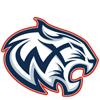 Summer Football Schedule 2023May 27th – June 27th  Monday through Thursday—Lifting: 7 am to 12 noon (3 groups)June 28th - July 4th–State wide moratorium (no practice/no lifting)July 5th –July 7th –Wildcat Conditioning Camp: 7 am to 11 amJuly 10th –July 14th –Wildcat Padded Football Camp: 6 am to 3 pm @Woods CrossJuly 17th – 21st—Lift and Skill Development 7am to NoonJuly 25th –July 28th—Tryouts begin, Skill Development, Heat Acclimation July 31st –August 4th: 2 a Days: 7 am to 1:30, Aug 3rd Varsity scrimmage 7 PM, Aug 5th Soph/JV scrimmage.  August 7th-10th –Endowment Game Week, afternoon practices. 3 pm, 7 am Spec Team PracticeAugust 11th –Endowment Week,  Game vs. West Jordan-no Sophomore/JV gameSeptember 4th : Labor Day.  We will practice at 3 pm.